REGIONÁLNÍ STÁLÁ KONFERENCE ÚSTECKÉHO KRAJE III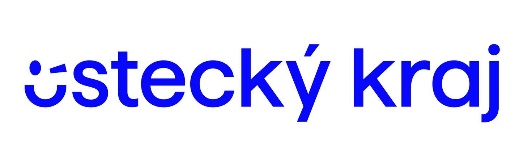 CZ.08.1.125/0.0/0.0/15_003/0000218REGIONÁLNÍ AKČNÍ PLÁN
ÚSTECKÉHO KRAJE2021 – 2027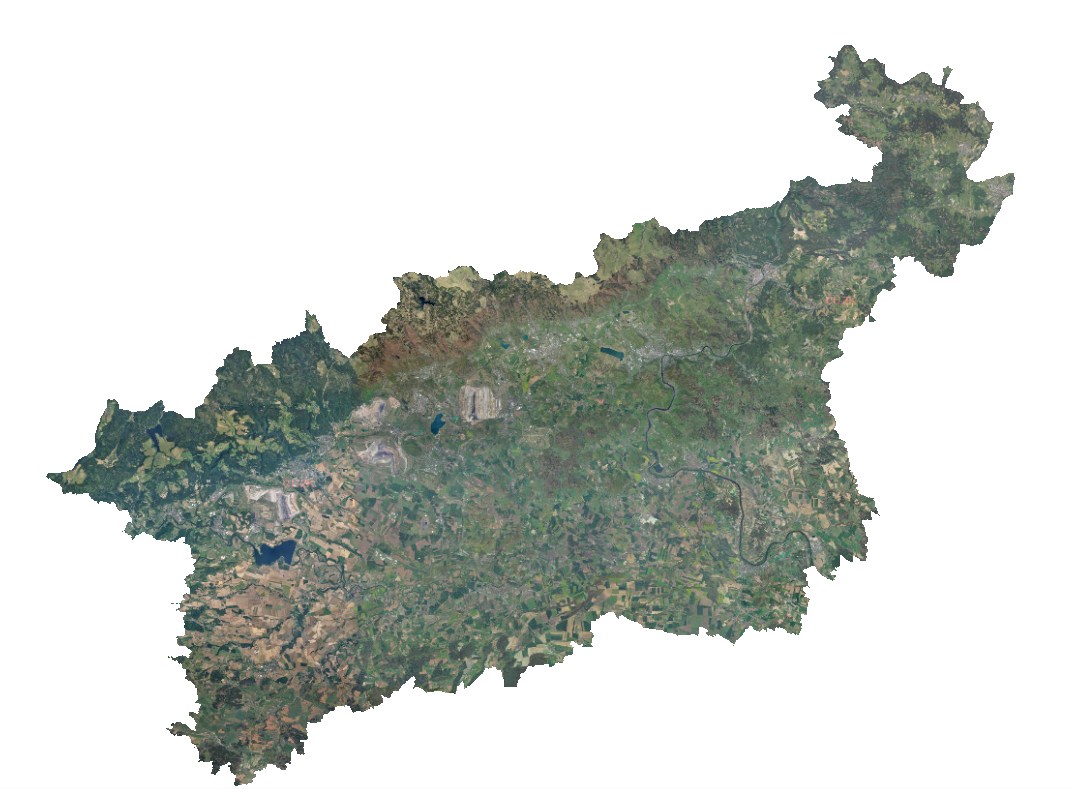 Verze dokumentu: aktualizace ze 17. 10. 2023 schváleno na RSK pod č. usn.: 7/42RSK/2023
Původní verze schválena na RSK ÚK dne 31. 8. 2022 - č. usn. 4/35RSK/2022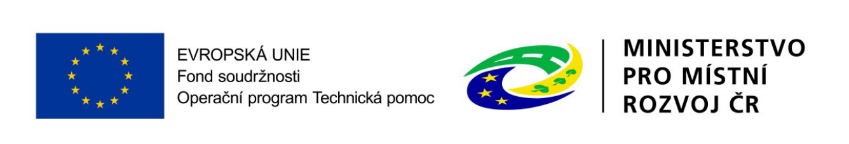 Zpracovatel: Krajský úřad ústeckého kraje, odbor regionálního rozvojeÚvodRegionální akční plány (dále jen „RAP“) jsou nástrojem pro naplňování územních cílů Strategie regionálního rozvoje ČR 2021+ a podílejí se na naplňování intervencí EU s územní dimenzí. Výhodou RAP je koordinace využití prostředků mezi ostatními nástroji (např. ITI, CLLD, KPSV, RIS). Díky jejich synergickému působení na území kraje se předpokládá efektivnější zacílení a realizace aktivit napříč různými možnosti regionální politiky. RAP a platforma RSK představují reálné partnerství a zapojení územních partnerů.Pro období 2021 – 2027 byly určeny čtyři tematické oblasti, které budou do RAP zahrnuty. Jedná se o aktivity podporované Integrovaným regionálním operačním programem 2021+:Střední školstvíSilnice II. třídyDeinstitucionalizace sociálních služebZdravotnická záchranná službaPro všechny čtyři oblasti jsou vhodným příjemcem kraje, což umožňuje rezervovat finanční prostředky pro jednotlivé kraje bez nutnosti soutěžení v rámci ČR. U oblasti středního školství a deinstitucionalizace sociálních služeb nejsou vyloučeni ani další příjemci (např. neziskové, obecní, soukromí atd.), ale jejich zapojení se může lišit u každého kraje. Obecně platí, že pro kraje je tento způsob rezervace prostředků velmi vhodný a logický. Samotná tvorba RAP je výsledkem četných konzultací a projednávání napříč mnoha pracovními skupinami (v rámci RSK, odborů krajského úřadu, případně dalších). Smyslem RAP je uvést takové aktivity, které jsou pro dané tematické oblasti z hlediska IROP 2021+ relevantní, naplňují prioritní témata v daných oblastech a napomáhají tak k dosažení naplánovaných cílů. Z hlediska pracovního postupu je třeba uvést, že RAP může být aktualizován dle potřeby v souladu s Metodickým pokynem pro využití integrovaných nástrojů a Regionálních akčních plánů v programovém období 2021 – 2027 (dále jen „MP INRAP“).Aktivita RAP: Střední školství (střední a vyšší odborné školy, konzervatoře, poradny a speciální školy)Popis transparentního a nediskriminačního postupu tvorby aktivity RAPZpracovatel RAP – Krajský úřad Ústeckého kraje/Odbor regionálního rozvojeZapojené subjekty – Odbor školství, mládeže a tělovýchovy, Odbor podpory podnikání, inovací a transformace, KAP tým, Odbor investičníZpůsob projednání a schválení v RSK: návrh RAP pro aktivitu Střední školství byl projednán v Pracovní skupině Vzdělávání při RSK a předložen RSK ke schválení. RAP byl schválen RSK Ústeckého kraje dne 31. 8. 2022. Aktualizace tabulkové části v oblasti SŠ byla schválena v RSK dne 4. 11. 2022.Aktivita RAP je v souladu s aktivitami směřujícími k naplnění specifického cíle 4.1 IROP, uvedenými v platné PD IROP 2021 – 2027.Prioritizace projektů vychází ze schválených výběrových kritérií na PS Vzdělávání již ze dne 17. 6. 2021, které tvoří soubor formálních a obsahových kritérií, jehož tvorba byla výsledkem řady jednání napříč příslušnými odbory: Evidence projektu v Akčním plánu Programu rozvoje Ústeckého kraje (vazba na rozpočet)Projednání v příslušné pracovní skupině/skupináchSoulad s prioritami KAP 2Soulad se strategickými dokumenty kraje (Strategie rozvoje Ústeckého kraje a Dlouhodobý záměr)Míra zlepšení technických podmínek pro výuku a řízení školy se zapojením ICTDopad projektu (počet žáků)Připravenost projektuMíra zlepšení podmínek pro výuku polytechnického vzděláváníCelkové náklad projektu (limit nad 5 mil. Kč.)Na základě odsouhlasení výběrových kritérií byl v období během června – července 2021 proveden sběr projektů (investičního rámce) ve spolupráci s kolegy s týmu KAP, v rámci kterého byli osloveni všichni potenciální žadatelé (krajské i soukromé školy). Vyhodnocení sběru a finální výběr pro zařazení do RAP byl projednán na PS Vzdělávání dne 22. 11. 2021 (usnesení č. 1/PSV/221121). Na jednání PS Vzdělávání (14. 6. 2022) byl odprezentován stav přípravy RAP a potvrzen výběr projektů. Projekty z pozdějšího sběru investičního rámce KAP byly zařazeny do zásobníku případných náhradních projektů, členové byli průběžně informováni. Přípravy podkladů a doprovodných jednání se vždy účastnili zástupci odborů regionálního rozvoje, odboru podpory podnikání, inovací a transformace (sRSK) a odboru školství, mládeže a tělovýchovy (KAP). Dílčí dotazy a metodické postupy byly průběžně dle potřeby konzultovány v rámci jednání sRSK či přímo na MMR.Věcná náplň aktivity RAPAnalýza potřeb a absorpční kapacita:Max. 2000 znakůZdroj: Analýza potřeb škol v Ústeckém kraji KAP2 (2020), Dlouhodobý záměr vzdělávání a rozvoje vzdělávací soustavy v Ústeckém kraji 2020 – 2024 (DZ ÚK), Strategie vzdělávací politiky ČR do roku 2030+, Dlouhodobý záměr vzdělávání a rozvoje vzdělávací soustavy ČR 2019 – 2023 (DZ ČR), Tematická zpráva České školní inspekce – Využívání digitálních technologií v mateřských, základních, středních a vyšších odborných školách (2017), Strategie RE:START Z výše uvedených dokumentů vyplývá, že díky technologickým trendům, které ovlivňují vzdělávání, mohou učitelé zefektivnit a zkvalitnit výuku, ale také snadněji rozvíjet inovativní metody a formy vzdělávání. K zavádění technologií a inovací do učeben je pak nezbytné zajistit vhodné podmínky na úrovni hardwaru – zařízení, softwaru a aplikací infrastruktury (bezpečná kapacitní elektrifikace, vnitřní konektivita, vnější konektivita) a údržba. Úkolem vzdělávacího systému je zasypávat tzv. digitální propast mezi žáky, čímž lze přispět ke snižování vzdělávacích nerovností a řešit jeden z významných problémů kraje.Důraz se klade především na komplexní vzdělávání v oblastech digitálních technologií, zajištění odpovídající vnitřní datové konektivity jako podporované strategické oblasti SŠ. Aktuální situace ve využívání digitálních technologií je kriticky nízká. Potřebnost investovat do ICT a konektivity škol se ukázala také v souvislosti s probíhající pandemií COVID-19, kdy v delších obdobích probíhají vzdělávací aktivity distančním způsobem a významně se přesouvají do digitálního a online prostředí. Lze očekávat, že v této oblasti dojde i po skončení pandemie k významnějším změnám a vyšším využívání digitálních technologií a online komunikace v tzv. běžné výuce.Moderní výukové trendy také kladou větší nároky na další vybavení, a to zajištění odpovídající datové infrastruktury středních/základních škol a rozvoj vnitřní konektivity v prostorách škol. Vycházíme-li z možností financování investičních projektů z IROP pro oblast SŠ a Analýzy potřeb škol v Ústeckém kraji KAP 2, je oblast „ICT včetně infrastruktury“ uváděna 94 % středních škol v Ústeckém kraji jako nejpotřebnější.  Výběr projektů rovněž zohledňuje stav připravenosti a nutnost reagovat na potřebu zkvalitnění výuky a konektivity vzhledem k pandemii COVID 19. Cílový stav:Předkládaná aktivita RAP je zaměřena na budování konektivity na 14 páteřních školách Ústeckého kraje. Na těchto středních školách bude v rámci konektivity zajištěno jako softwarové, tak hardwarové vybavení. Cílem akce je provedení komplexního digitálního vybavení, které bude odpovídat stávajícím normovým požadavkům a standardům. Finanční alokace:Alokace vypočtena klíčem pro ÚK:
EFRR: 276 859 104,08,-	EFRR+SR: 293 144 933,73,-Závazek RAP:Indikátor výstupu: Kapacita učeben nových nebo modernizovaných vzdělávacích zařízeníIndikátor byl na základě konzultace s Odborem školství, mládeže a tělovýchovy nahrazen vhodnějším údajem: počtem žáků.V součtu za celý projekt (všechny etapy): 12 115 žáků.Indikátor výsledku: Počet podpořených škol či vzdělávacích zařízení14 páteřních škol Ústeckého kraje (ve více objektech škol)Bariéry/rizika:Příloha: Seznam projektů v tabulkové části RAP.Aktivita RAP: Silnice II. třídyPopis transparentního a nediskriminačního postupu tvorby aktivity RAPZpracovatel RAP – Krajský úřad Ústeckého kraje/Odbor regionálního rozvojeZapojené subjekty – Odbor dopravy a silničního hospodářství, Odbor investičníZpůsob projednání a schválení v RSK – pracovní návrh RAP byl projednán v Pracovní skupině Infrastruktura při RSK dne 9. 12. 2021 (usnesení č. 1/PSI/091221), pozdější aktualizace byly v souladu s vývojem projektové a finanční přípravy. 
RAP byl předložen a schválen v RSK dne 31. 8. 2022.Aktivita RAP je v souladu s aktivitami směřujícími k naplnění specifického cíle 3.1 IROP, uvedenými v platné PD IROP 2021 – 2027.Navržené aktivity byly průběžně projednávány rovněž v rámci PS Doprava, která byla ustanovena pro potřeby projednávání financování a realizace investičních záměrů Ústeckého kraje a je svým složením totožná s PS pro Program rozvoje Ústeckého kraje (není ustanovena v rámci RSK, ale pro tuto oblast je její funkčnost vhodnější, než PS Infrastruktura při RSK).Věcná náplň aktivity RAPAnalýza potřeb a absorpční kapacitaZdroj: Strategie rozvoje Ústeckého kraje do roku 2027, Zásady územního rozvoje Ústeckého kraje, výstupy z jednání PS Doprava pro Program rozvoje Ústeckého kraje 2021 – 2027, Analýza dopravní infrastruktury na vybrané silnice v Ústeckém krajiZ podkladových dokumentů vyplývá, že stále přetrvává neuspokojivý stav značné části silnic 2. a především 3. třídy. I když v rámci ESIF 2014 – 2020 byly realizovány dvě nové komunikace, současná finanční situace v důsledku pandemie COVID 19 neumožňuje, aby kraj realizoval další investice na tyto účely ze svého rozpočtu. Jedinou možností pro tento účel je dotace z vnějších zdrojů (např. ESIF 2021+). Na území kraje existuje několik význačných bariér – řeka Labe, území těžby hnědého uhlí, NP České Švýcarsko, které komplikují dopravní spojení částí území kraje za těmito bariérami. Z hlediska dopravních potřeb (velikosti populace, průmyslové či logistické areály) je třeba nejvíce řešit propojení obou břehů řeky Labe a to i s ohledem na dopravní komplikace při mimořádných povodních jako např. v roce 2002. Stávající most Dr. Edvarda Beneše v Ústí n. L. je ve velmi špatném technickém stavu a doprava přes něj musí být regulována, rekonstrukce mostu je tak jednou z největších priorit kraje. Do Litoměřic byl vybudován nový most, ale chybí dobudovat severozápadní obchvat města (2. část přivaděče k průmyslové zóně Prosmyky). Další potřebnou akcí je rekonstrukce stávajícího mostu v Roudnici n. L. a nový most na plánovaném západním obchvatu Roudnice n. L. nebo napojení modernizovaného mostu ve Štětí na dálnici D8 obchvatem obce Předonín. Rovněž řada úseků stávajících silnic 2. třídy již nevyhovuje požadavkům na kapacitu, bezpečný provoz, únosnost konstrukce a hlukové zatížení sídel. Ústecký kraj vybral 32 úseků silnic 2. třídy, které splňují požadavky vyplývající z IROP do tzv. prioritní sítě. Na těchto úsecích jsou identifikovány části pro potřebné odstranění bariér s možností včasné přípravy projektů. Přehled projektů splňujících podmínky absorpční kapacity a přidělené alokace je v tabulkové části RAP.   Prioritizace vychází především z aktuální situace v regionu a posouzení z dopravně-investičního hlediska. Vybrané projekty rovněž reflektují priority platných strategických a koncepčních dokumentů uvedených výše. Podrobněji lze výběr projektů zdůvodnit následovně:Výběr projektů zaměřených na rekonstrukce mostů vychází ze špatného technického stavu a mostních prohlídek. Všechny tyto mosty byly zařazeny ve skupině 5 – 6 (stav špatný nebo velmi špatný) již v době zpracování investičních záměrů na rekonstrukci, což bylo v období 2016 – 2019 a s průběhem času se technický stav dále zhoršuje, na některých již musel být omezen provoz nákladní dopravy. Případné uzavření by znamenalo významné komplikace v dopravním provozu na komunikacích II. třídy Ústeckého kraje. Důležitost propojení obou břehů Labe je popsána výše.Rekonstrukce silnice II/261 byla vybrána na základě technického stavu stávající komunikace a parametrů bezpečnosti provozu. Jedná se o páteřní spojení obcí a měst na trase Mělník – Štětí – Litoměřice – Ústí nad Labem na pravé straně řeky Labe, kdy stav a parametry řady úseků jsou nevyhovující vzhledem k současné intenzitě dopravy a zvyšující se průmyslové výrobě (např. Mondi Štětí).Přivaděč k průmyslové zóně Prosmyky je již II. částí tohoto projektu. V rámci I. části bylo zrealizováno napojení od D8 včetně nového mostu přes Labe v Litoměřicích, v rámci II. části má být dokončeno napojení západní části Litoměřic.Projekt obchvatu Předonín byl zařazen do RAP v předchozích pracovních verzích, ale v prioritizovaném výběru již nefiguruje z důvodu omezené alokace pro Ústecký kraj. Nicméně v jeho případě jde o další zkapacitnění a zvýšení bezpečnosti provozu na napojení D8 na města Roudnice a Štětí, projekt navazuje na aktuálně realizovanou stavbu „Nová komunikace (obchvat) města Roudnice“ a na rekonstrukci mostu přes Labe ve Štětí, která byla dokončena v roce 2020. Tento projekt je pravděpodobně jedním z potenciálně možných pro případnou aktualizaci RAP.Cílový stavRealizací uvedených akcí kraj významně přispěje k řešení dopravní situace v regionu, jehož propojení je vzhledem k členitosti území komplikované. Poloha regionu je z dopravního hlediska specifická a zásadní, neboť Ústeckým krajem prochází důležité celostátní i evropské koridory. Cílem rekonstruovaných mostů a komunikací je především zlepšení jejich technického stavu a zvýšení či zefektivnění dopravy. Mimořádně zásadní význam mají mosty přes řeku Labe, neboť omezené či nevyhovující propojení obou břehů má dopady na další dopravní linie a uzly v kraji.Finanční alokaceDle dostupného a schváleného klíče činí alokace na Ústecký kraj 893 668 531,37 Kč. Závazek RAPIndikátor výstupu: Délka nových nebo rekonstruovaných/modernizovaných silnic – mimo TEN-T – cca 42 km (blíže viz jednotlivé projekty v tabulkové části)Bariéry a rizikaNa základě posouzení současného stavu přípravy projektů byly identifikovány tyto bariéry a rizika:C. Příloha – seznam projektů v tabulkové části RAP.Aktivita RAP: Zdravotnická záchranná službaPopis transparentního a nediskriminačního postupu tvorby aktivity RAPZpracovatel RAP: Krajský úřad Ústeckého kraje/Odbor regionálního rozvojeZapojené subjekty: Odbor zdravotnictví, ZZS Ústeckého krajeZpůsob projednání a schválení v RSK: Pro zdravotnictví není v Ústeckém kraji sestavena pracovní skupina při RSK. Obsah byl konzultován s příslušným odborem KÚÚK a ZZS ÚK. Informace o stavu této aktivity byly předneseny v PS Infrastruktura dne 9. 12. 2021 (usnesení č. 1/PSI/091221). Finální soubor projektů byl konzultován se ZZS ÚK v srpnu 2022 dle aktuálního vývoje cen a projektové přípravy. Návrh RAP byl předložen RSK ke schválení, schválen byl na RSK dne 31. 8. 2022.Aktivita RAP je v souladu s aktivitami směřujícími k naplnění specifického cíle 2.1 IROP, uvedenými v platné PD IROP 2021 – 2027.Věcná náplň aktivity RAPAnalýza potřeb a absorpční kapacita  Zdroj: Strategie rozvoje Ústeckého kraje do roku 2027, Plán pokrytí území Ústeckého kraje výjezdovými základnami zdravotnické záchranné služby 2021, Strategie podpory zdraví a rozvoje zdravotních služeb v Ústeckém kraji na období 2015 – 2020Populační vývoj a trendy ve vývoji zdravotního stavu obyvatel Ústeckého kraje s sebou přináší stále větší nároky na zdravotní péči. Podmínky k zabezpečení dostupnosti ZZS jsou stanoveny „Plánem pokrytí území Ústeckého kraje výjezdovými základnami zdravotnické záchranné služby“ schváleným Radou Ústeckého kraje. Mezi operativní cíle krajského poskytovatele zdravotních služeb jsou řazeny primárně investice do přístrojového vybavení, stavební investice, vzdělávání personálu. ZZS ÚK řeší v současné době především dvě skupiny potřeb, kterými jsou (1) modernizace výjezdových základen včetně vybavení a (2) obnova, rozvoj a pořízení HW a SW a přístrojového vybavení. V prvním případě se jedná o výstavby/přístavby/rekonstrukce objektů výjezdových základen, které přinesou vyhovující podmínky pro stání sanitních vozidel a rozšíření stávající kapacity, rozšíření zázemí pro zaměstnance a skladovací prostory. Tímto dojde k vytvoření odpovídajícího standardu při navyšování kapacit výjezdových základen, které reaguje na potřebu naplňovat Plán pokrytí. Samozřejmostí je pravidelná obměna sanitních vozů, jejichž životnost je pod vlivem silného vytížení snižována a je třeba také doplňovat jejich vybavení moderními technologiemi.  Dalším záměrem je pořízení technického a přístrojového vybavení. Prioritizace zohledňuje především primární zacílení investic do staveb a sanitních vozů. Výběr projektů rovněž zohledňuje stav připravenosti a v tomto případě také potřebu zajistit kvalitní a modernizovanou infrastrukturu a úroveň ZZS. Výběr projektů zohledňuje aktuální potřeby ZZS ÚK.Cílový stavUvedený seznam projektů v celkové hodnotě 213,5 mil. Kč (EFRR 181,4 mil. Kč) přinese Ústeckému kraji především rozšíření a navýšení kapacity výjezdových základen v takové podobě, která bude vyhovovat standardům a potřebám daných základen. Očekává se rovněž pořízení nových sanitních vozidel v počtu cca 24 ks a HW a SW vybavení. Obecně řešeno, cílem projektů navržených pro realizaci v rámci IROP 2021+ prostřednictvím RAP je zkvalitnění, zkapacitnění a modernizace výjezdových základen či výcvikových středisek. Finanční alokaceDle dostupného a schváleného klíče činí alokace na Ústecký kraj 140 324 525,01 Kč.Závazek RAPNové či zodolněné objekty sloužící složkám IZS: 70Nová či modernizovaná výcviková a vzdělávací střediska sloužící složkám IZS: 10Podrobnější rozpis předpokládaných hodnot indikátorů je v tabulkové části RAP.Bariéry/rizikaPříloha – seznam projektů v tabulkové části RAP.Aktivita RAP: Deinstitucionalizace sociálních služebPopis transparentního a nediskriminačního postupu tvorby aktivity RAPZpracovatel RAP – Krajský úřad Ústeckého kraje/Odbor regionálního rozvojeZapojené subjekty – Odbor sociálních věcí, poskytovatelé sociálních služebZpůsob projednání a schválení v RSK – Uvedené dílčí aktivity vychází z dlouhodobých jednání v rámci Komise AK ČR pro sociální věci. Původní opora pro alokaci byla zakotvena v Tabulce k transformaci pobytových sociálních služeb - plány pro příští programové období 2021+ schválené na AKČR. Konkrétní projekty byly ovšem z důvodu velmi aktuálních změn během léta 2022 nahrazeny dle pokynů Komise. RAP byl předložen a schválen v RSK dne 31. 8. 2022.Aktivita RAP je v souladu s aktivitami směřujícími k naplnění specifického cíle 4.2 IROP, uvedenými v platné PD IROP 2021 – 2027.Kontext k vývoji situace:Již v průběhu roku 2019 Ústecký kraj (odbor sociálních věcí) zpracovával přehled transformačních projektů, které by bylo možné zařadit do nového programovacího období prostřednictvím RAP. V prvopočátku byl zařazen 1 projekt a  postupem času se jednalo již o 3 projekty. Dne 15. 4.2021 proběhlo jednání Komise Rady AK ČR pro sociální věci, kde byl přehled zpracovaných transformačních projektů předložen, a kraje byly požádány o potvrzení, že seznam projektů je platný, neboť podle něj bude nastavena výzva pro tuto oblast v IROP II 2021 -2027. Komise Rady AK ČR pro sociální věci tento materiál schválila a předložila tento podklad Ministerstvu pro místní rozvoj ke stanovení závazné alokace pro jednotlivé kraje.V dubnu 2022 byla zveřejněna dokumentace týkající se Kritérií sociálních služeb komunitního charakteru a kritérií transformace a deinstitucionalizace. Tato kritéria jsou platná od 1. 4. 2022 a slouží k využití zejména u transformačních projektů z výzev IROP+  a OPZ+. Na základě těchto nových kritérií ani jeden ze zařazených  projektů Ústeckého kraje nesplňoval nová kritéria transformace a proto byl seznam projektů v RAP nahrazen 2 novými projektovými záměry.Dne 19. 5. 2022 bylo v rámci jednání Komise Rady AK ČR pro sociální věci přijato usnesení ve věci doporučení Radě AK ČR, aby Ministerstvu pro místní rozvoj byla předložena žádost o navýšení alokace pro oblast deinstitucionalizace sociálních služeb prostřednictvím RAP, aby byly pro jednotlivé kraje navýšeny prostředky na projekty deinstitucionalizace. Aktuálně na základě požadavku Komise Rady AK ČR pro sociální věci, byly všechny prostředky na projekty navýšeny o 20 %. Během červencového (2022) hlasování Komise AK ČR pro sociální věci bylo přijato usnesení č. 12/2022, které potvrzuje výše uvedené navýšení a současně schvaluje tabulku projektů k transformaci pobytových služeb, ve které figurují níže uvedené projekty pro Ústecký kraj ve výši 88 019 370 Kč (podíl EFRR).Věcná náplň aktivity RAPAnalýza potřeb a absorpční kapacitaZdroj: Strategie rozvoje Ústeckého kraje do roku 2027, Střednědobý plán rozvoje sociálních služeb Ústeckého kraje 2019 – 2021 a taktéž 2022 – 2024.Ústecký kraj je zřizovatelem 13 příspěvkových organizací v oblasti sociální s největší pobytovou kapacitou v kraji. V minulém a současném programovém období realizoval několik objektů transformace služeb zajišťující možnost umístění vybraných klientů do menších objektů s větší mírou samostatnosti. Komunikační strategie s poskytovateli sociálních služeb je zajištěna prostřednictvím Katalogu sociálních služeb Ústeckého kraje, kdy jakékoliv informace, včetně vyhlášených výzev z národních i Evropských zdrojů, jsou poskytovatelům sociálních služeb průběžně zasílány. Dále zpravidla  4x do roka probíhají jednání Asociace poskytovatelů sociálních služeb Ústeckého kraje, kde je Ústecký kraj od 24. 2. 2021, na základě schválení Rady Ústeckého kraje, přidruženým členem a náměstek pro sociální oblast a vedoucí odboru sociálních věcí, se pravidelně těchto jednání účastní a předávají členům potřebné informace. V rámci nových Kritérií sociálních služeb komunitního charakteru a kritéria transformace a deinstitucionalizace, došlo k výraznému zpřísnění jednotlivých podmínek, jako např. v případě kapacit pro chráněné bydlení, kdy je určena kapacita nejvýše 4 uživatelů, dále je velmi důsledně dodržována vzdálenost mezi objekty, kdy nový objekt musí být vzdálen nejméně 250 m vzdušnou čarou od původního objektu. Dále řada poskytovatelů kritizuje náročnost a rozsah zpracovávaných materiálů, nově musí poskytovatelé kromě transformačního plánu zpracovat i studii proveditelnosti.Příprava této aktivity RAP odráží změny uvedených transformačních kritériích, které iniciovaly nutnost změny ve výběru projektů. Dle aktuální situace se do RAP řadí (8/39RSK/2023):DOZP Oleška-Kamenice, p.o. – rekonstrukce objektu CHB DěčínCílem projektu je především:Zvýšení kapacity chráněného bydlení v regionu Děčín v souladu s Akčním plánem rozvoje sociálních služeb v Ústeckém kraji, pokračující humanizace prostředí DOZP a zapojení do procesu deinstitucionalizace a transformace pobytových zařízení pro osoby se zdravotním postižením. Projekt má umožnit lidem s mentálním a kombinovaným postižením žít v přirozeném prostředí domácího charakteru, vést je k postupnému zapojení do společnosti, k přebírání zodpovědnosti za svůj život a k co největší samostatnosti. Ve službách CHB se jedná o zřízení jednolůžkových pokojů, což není obvyklý trend, spíše nadstandard.Projekty jiného zařízení (provozované NNO), které by mělo potřebu transformace služeb, a současně splňovaly transformační kritéria, nebyly v rámci mapování absorpční kapacity zjištěny. Zařazení projektů do RAP vychází především ze základních a platných strategických a koncepčních dokumentů kraje, jakými jsou Strategie rozvoje Ústeckého kraje a ostatní výše uvedené dokumenty. Projekty byly projednány v rámci Komise Rady AK ČR pro sociální věci.Cílový stavRealizací uvedených projektů bude podpořena pokračující humanizace prostředí DOZP a zapojení do procesu deinstitucionalizace a transformace pobytových zařízení pro osoby se zdravotním postižením. Souhrnná hodnota ukazatele (kapacita nových nebo modernizovaných zařízení sociální péče) dosahuje hodnoty 10.Finanční alokacePodíl EFRR: 88 019 370 KčZávazek RAPIndikátor výstupu: Kapacita nových nebo modernizovaných zařízení sociální péče (kromě bydlení):DOZP Oleška-Kamenice, p.o. – rekonstrukce objektu CHB Děčínkapacita: 10Bariéry a rizikaNa základě posouzení současného stavu přípravy projektů bylo identifikováno následující:Příloha – seznam projektů v tabulkové části RAP.Aktivita RAP: Speciální školyÚvodní komentářKapitola Speciální školy byla do RAP ÚK doplněna na podzim 2023. Ke dni doplnění textu kapitoly nebyl k dispozici aktualizovaný MPIN RAP, dle kterého by byl upraven způsob formulace této kapitoly. Pro účely přípravy řádné aktualizace RAP v příslušných platformách zpracovatel uvádí následující odůvodnění a kontext:Popis transparentního a nediskriminačního postupu tvorby aktivity RAPZpracovatel RAP – Krajský úřad Ústeckého kraje/Odbor regionálního rozvojeZapojené subjekty – Odbor školství, mládeže a tělovýchovy, KAP týmZpůsob projednání a schválení v RSK: návrh RAP pro aktivitu Speciální školy byl projednán a schválen v Pracovní skupině Vzdělávání při RSK dne 20. 9. 2023 pod číslem usnesení 2/PSV/200923, a následně předložen RSK ke schválení. RAP byl schválen RSK Ústeckého kraje dne 17. 10. 2023 jako aktualizace stávajícího RAP Ústeckého kraje.V rámci projektu KAP III-Ústecký kraj je zařazena podaktivita – Souhrnné rámce pro investice do infrastruktury (SRI). Tyto SRI Ústecký kraj vytváří proto, aby mohly být čerpány finanční prostředky na investiční záměry v oblasti vzdělávání v IROP a nyní nově i O PST. Pokud nebudou záměry škol a školských zařízení uvedeny ve schváleném rámci, nebude na ně možné získat finanční podporu v rámci výzev vyhlášených IROP a OP ST. Jednou z příloh KAP je i SRI školských poradenských zařízení a vzdělávání ve školách a třídách zřízených dle §16, odst. 9 školského zákona všech zřizovatelů. Nejedná se o vznik nového dokumentu, ale o aktualizaci stávajícího rámce a to prostřednictvím předem definovaného formuláře z MŠMT. Z důvodu zjištěné nadměrné absorpční kapacity projektů v této oblasti, která z počátku nebyla v rámci RAP limitována tzv. finančními obálkami, byli zpracovatelé RAP ze strany MMR informováni o chystaném stanovení pevní finanční alokace pro jednotlivé kraje. Ke dni přípravy příslušné aktualizace RAP ještě je známa výše obálky pro Ústecký kraj, která činí 82 811 558, 91 Kč. Ve spolupráci s Odborem školství, mládeže a tělovýchovy KÚÚK a PS Vzdělávání při RSK ÚK byla sestavena prioritizační kritéria, která umožnila sestavit pořadí projektů, podle kterého byla naplněna uvedená alokace. Vstupním zdrojem projektů byl poslední platný souhrnný rámec pro investice realizovaný v rámci KAP. Tento seznam byl očištěn o projekty menší než 5 mil. Kč. V úvahu je třeba brát i zaměření budoucí výzvy, pro které nebudou některé projekty relevantní, což bude konkretizováno dle dostupných informací k výzvě. Věcná náplň aktivity RAPPrioritizační kritéria byla stanovena odborem SMT následující: podíl tříd samostatně zřízených pro žáky se zdravotním postižením podle § 16 odstavce 9 nebo podle § 48 školského zákona z celkového počtu tříd ve školejedinečnost (působnost pro celý kraj)celkového počtu třídv případě, že se nejedná o školu dle počtu klientů a pracovišť Výstup prioritizace – viz tabulková část RAP (Speciální školy). Synergické vazby a aktivity RAPTato kapitola stručně popisuje synergické vazby RAP s dalšími strategiemi/nástroji. Smyslem je odhalit souvislosti, doplňkovost a vazby, kterými je naplňována realizace aktivit v území v závislosti na podporované oblasti uvedených nástrojů.Zdroj: Část textů je převzata z uvedených dokumentů, doplněno komentářem a zhodnocením.Typ rizikaMožný dopadNavržené opatření pro eliminaciDůležitostZhotovení projektové dokumentace na realizaci projektuOhrožení včasného podání projektové žádosti/zahájení realizace projektuVčas realizovat zadávací řízení na zpracování PDVysokáZískání potřebných povolení k realizaci projektuOhrožení včasného zahájení realizace projektuVčasné zahájení řízení s relevantními úřadyVysokáNedostatečné kapacity ze strany dodavatelů požadovaných technologií/infrastrukturyOhrožení realizace projektuVčasné zahájení výběrových řízení VysokáZajištění finančních prostředků na profinancování projektuNemožnost podání projektuVčas nastavit podmínky financování projektů z ESIF 2021 – 2027 na krajském úřaděStředníTyp rizikaMožný dopadNavržené opatření pro eliminaciDůležitostNepodaří se včas zajistit všechny pozemky pro vydání ÚR resp. SPOhrožení včasného podání projektuVýběr projektů, u kterých je majetkoprávní vypořádání pozemků již zajištěnoVysokáZdržení projektové dokumentace stavbyOhrožení včasného podání projektuVčas realizovat zadávací řízení na zpracování PD;V podmínkách ZŘ zajistit účast zkušených dodavatelů (reference)VysokáZdržení při vydání územního rozhodnutíOhrožení včasného podání projektuVčasná příprava dokumentace pro ÚR;Eliminovat projekty, u kterých je předpoklad problémů s vydáním ÚR (nesouhlasy sousedů stavby, ochrana ŽP, apod.)VysokáZajištění finančních prostředků na profinancování projektuNemožnost podání projektuVčas nastavit podmínky financování projektů z ESIF 2021 – 2027 na krajském úřaděStředníTyp rizikaMožný dopadNavržené opatření pro eliminaciDůležitostProjektové a stavební komplikace při modernizaci stanicAdministrativní překážky, časové zdržení, nepředpokládané stavební vícepráceVčasná příprava dokumentace, průběžná kontrola, předjednání záměrů s dotčenými orgány a dalšími partneryVysokáČástečné omezení provozu stanice ZZS během její modernizaceZhoršené podmínky v zázemí, flexibilitě a operativní činnosti jednotkyVčasné zajištění dočasných podmínek tak, aby nebyla ohrožena kvalita provozu jednotky VysokáNedostatečná znalost a flexibilita v používání moderních ICTNekompatibilnost mezi systémy, prodleva v komunikaci, zastarávání systémůPravidelná aktualizace systémů a vybavení, školení zaměstnancůStředníNedostatek finančních prostředků na profinancování projektuNemožnost podání projektu, časové zdržení pod vlivem změn v harmonogramuDůsledná příprava rozpočtu v souladu s podmínkami financování projektů z ESIF 2021 – 2027 na KÚÚKStředníTyp rizikaMožný dopadNavržené opatření pro eliminaciDůležitostZajištění finančních prostředků na profinancování projektuNemožnost podání projektuVčas nastavit podmínky financování projektů z ESIF 2021 – 2027 na krajském úřaděStředníProjektová příprava u nově doplněných projektů (PD, jednání s památkáři)Ohrožení včasného čerpání a realizace projektuVčasné zajištění potřebných kroků v rámci úřadu, příprava PD a dalších krokůVysokáNázev strategiePopis synergické vazby vůči RAPITIStrategie ITI pro oblast Ústecko-chomutovské aglomerace je aktuálně ve fázi připomínkování téměř finální verze. Analytická i strategická část jsou pravidelně aktualizovány a zveřejňovány na webu ITI Ústecko-Chomutovské aglomerace a členové pracovních skupin jsou se stavem seznámeni. Pro popis synergických vazeb lze uvést. že soulad, synergie a doplňkovost s RAP je evidentní zejména v oblasti středního školství. Strategie ITI se středními školami vůbec neoperuje, tyto jsou řešeny v rámci RAP. V ITI se hovoří především o kapacitách MŠ a ZŠ, což stojí mimo RAP. V tomto ohledu se RAP s ITI nepřekrývá, ale vhodně doplňuje.CLLDV Ústeckém kraji je činných 9 MAS. Do MAS je zapojeno území, kde žije přibližně polovina obyvatel kraje. Každá MAS vyjednává a vytváří mezi různými zájmovými skupinami v území svou Strategii komunitně vedeného místního rozvoje (dále také jen „SCLLD“), která definuje hlavní rozvojové potřeby daného regionu. V rámci příslušné SCLLD je snaha o podporu širokého portfolia vzájemně provázaných opatření, ale přesto to neumožní řešit komplexní sociální a ekonomické problémy venkovských regionů a neumožní plně realizovat strategii a opatření, které si skupiny působící v území komunitním způsobem vydefinovaly. Zde spatřujeme hlavní místo pro provázanost s RAP, zejména v tak významných oblastech jako je školství, dopravní infrastruktura, integrovaný záchranný systém a sociální služby, které jsou tematicky definovány jak na úrovni RAP, tak na úrovni SCLLD. Díky kombinaci RAP a SCLLD tak mohou být konkrétní projekty realizovány v rozsahu různých typů žadatelů. Tím je docílen silný synergický efekt mezi RAP a SCLLD. Dosahované výsledky v tematických oblastech se provazují a vytváří je síť širokého zainteresovaného portfolia aktérů na všech úrovních veřejného života a veřejné správy. Je tak docílen rozvoj území v celém rozměru jeho rurálních i urbánních oblastí, od nejnižších článků osídlení a územních celků až po krajskou úroveň.MAP, KAPV projektu „KAP – Ústecký kraj“ vznikl strategický dokument Krajský akční plán vzdělávání v Ústeckém kraji (KAP). Cílem tohoto dokumentu je podpora kvality vzdělávání se zavedením priorit vzdělávací politiky MŠMT a kraje do praxe zejména středních a vyšších odborných škol. Plánování strategických kroků vedoucí ke zlepšení kvality předškolního a základního vzdělávání je realizováno pomocí Místních akčních plánů rozvoje vzdělávání (MAP). MAP je zpracováván a realizován tam, kde jsou vytvořena partnerství škol se zřizovateli a dalšími vzdělávacími institucemi, organizacemi působícími ve vzdělávání a rodiči a také v území, které o tvorbu MAP v požadovaném partnerství projeví zájem.  V Ústeckém kraji se do zpracování MAP zapojilo všech 16 ORP. KAP a MAP spolu úzce spolupracují, dochází ke sdílení informací, spolupráci, přenosu informací v provazbě nastavených cílů a priorit ve vzdělávání v ÚK.RAP vůči těmto dvěma dokumentům vykonává vhodnou doplňkovou roli. Společně s KAP se zaměřují primárně na střední školství, kdežto MAP jsou zaměřeny výhradně na předškolní vzdělávání a základní školství.RAP je de facto už konkrétním nástrojem pro zajištění financování aktivit (rezervace v IROP), které jsou v souladu s KAP.KPSV 2021+KPSV 2021+ je nástroj vládní politiky určený k podpoře vyšších a základních územně samosprávných celků vč. jejich sdružení (územní celky) a jejich klíčových partnerů. Opírá se o meziresortní spolupráci a strategie zaměřené na sociální začleňování s využitím prostředků národních či evropských fondů na podporu začleňování sociálně vyloučených obyvatel a prevenci vzniku sociálního vyloučení. KPSV 2021+ zajišťuje podporu plánování, řízení a realizace integračních a inkluzivních opatření v samostatné působnosti zapojených územních celků (především obcí), přičemž jedním z primárních nástrojů realizace těchto opatření je sociální práce. Metodika KPSV obsahuje obecnou a specifickou část. Implementace KPSV 2021+ přispívá k synergickému působení nejen národních (příp. evropských) a lokálních politik, ale také k propojování a vzájemnému posilování dopadů působení agend různých subjektů. ASZ spolupracuje a podporuje synergii v rámci realizace územních politik prostřednictvím zapojení v Regionálních stálých konferencích (RSK).RIS 3RIS je nedílnou součástí (přílohou) „Národní výzkumné a inovační strategie pro inteligentní specializaci České republiky („Národní RIS3 strategie). Jedná se o strategický dokument, jehož smyslem je efektivní zacílení finančních prostředků – evropských, národních, krajských a soukromých na aktivity vedoucí k posílení ekonomického rozvoje, tj. inovační, kapacity ČR a do prioritně vytyčených perspektivních oblastí – tzv. domén inteligentní specializace. Akční plán krajské RIS pro rok 2021 shrnuje opatření pro realizaci inovační strategie Ústeckého kraje v letech 2021 s výhledem na rok 2022 a navazuje na aktualizaci RIS schválenou Zastupitelstvem Ústeckého kraje dne 7. 9. 2020. AP obsahuje klíčové strategické projekty, které jsou realizovány nebo připravovány v tomto období. Zvláštní kapitola je věnována internacionalizaci a ekonomické transformaci jako specifickým opatřením pro rozvoj inovací v Ústeckém kraji a jeho ekonomickou transformaci. Souvislost s RAP je především u oblasti školství, a to v širších vazbách. Podmínkou pro inovační potenciál a kapacity je kvalita vzdělávání, důraz na vhodné obory a uplatnění znalostí na trhu práce, v ekonomice či dále ve výzkumu a vývoji. Ačkoliv RAP řeší oblast středního školství, je třeba uvést, že právě v této oblasti se tyto dva přístupy protínají a doplňují, ať už hovoříme o digitalizaci, polytechnických oborech či transformaci obecně.